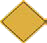 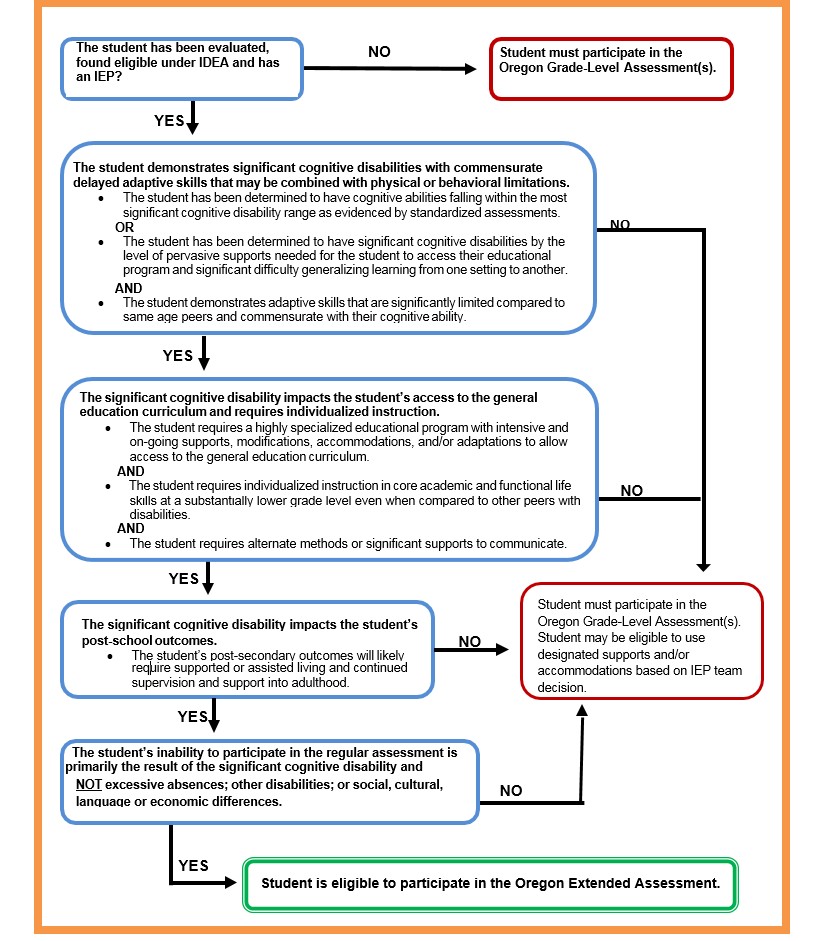 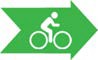 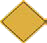 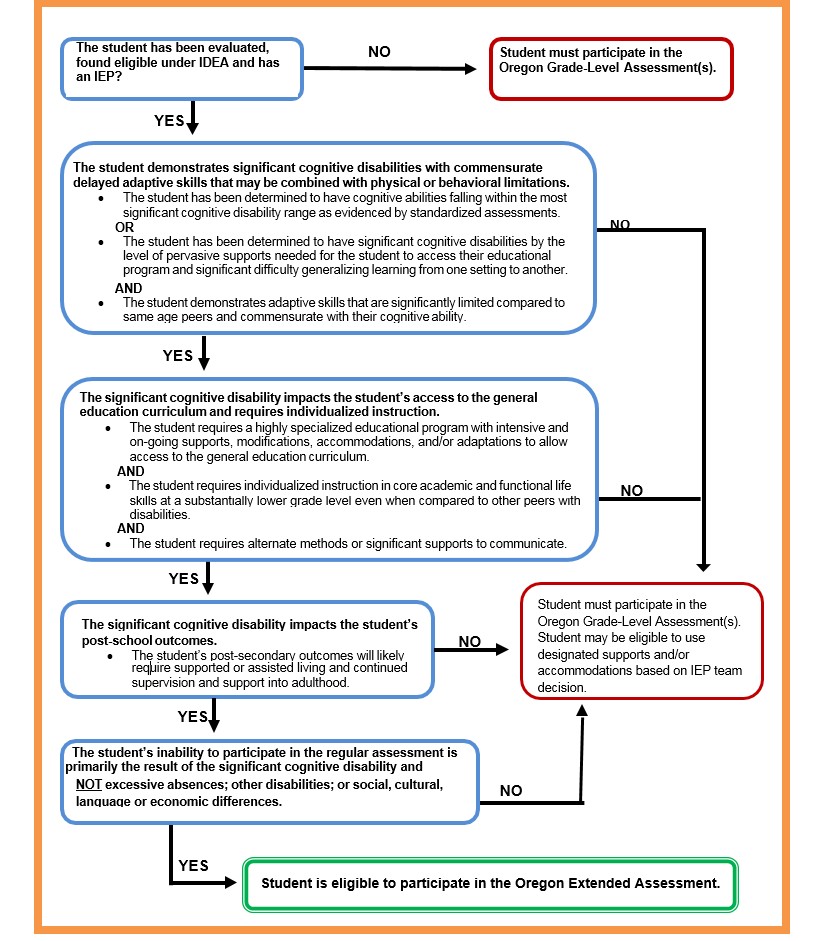 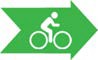 Assessment Decision Making Tool   Links to Resources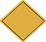 Pre-ETS: Age-Appropriate Transition Assessments Traitify Career Discovery TestPictorial Interest InventoryMy Next Move Interest ProfilerResources from Transition Community NetworkTransition Assessment Student InterviewKnow the Student Age Appropriate Transition AssessmentsAge Appropriate Transition Assessment ToolkitOther ResourcesAssessment & Accountability Update (e-newsletter) sign-up at    http://listsmart.osl.state.or.us/mailman/listinfo/ayprcupdates 